ことば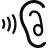 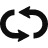 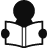 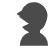 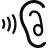 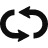 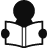 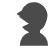 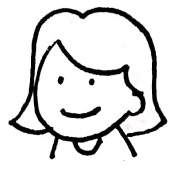 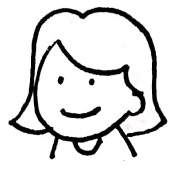 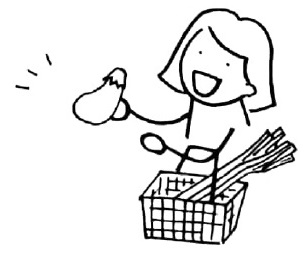 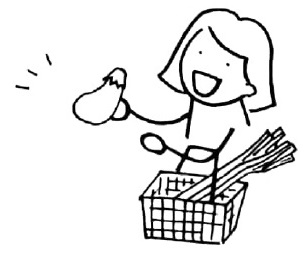 Q&A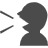 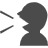 にえましょう①あなたはいつもどこでパンやをいますか。②だれときますか。できますか。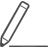 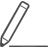 しましょう・きましょう　　あなたのみのについてしてください。ちょっと①わたしはと「おはようベーカリー」へきます。②できます。③「おはようベーカリー」のパンはかいです。／「おはようベーカリー」のパンはくないです。④ごはんのパン⑤「なにわスーパー」か「きんきスーパー」⑥ねぎやなすパンかいおいしいい（パンが～）しいいしますいいてきいいしいねぎなすQ1:メイさんはの、だれと「おはようベーカリー」へきますか。Q2:できますか。Q3：「おはようベーカリー」のパンはどうですか。Q4:メイさんはの、をしますか。Q5：、「なにわスーパー」でいしますか、「きんきスーパー」でいしますか。Q6:「きんきスーパー」のはどうですか。A1:さんときます。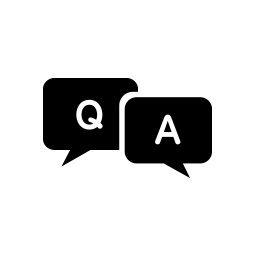 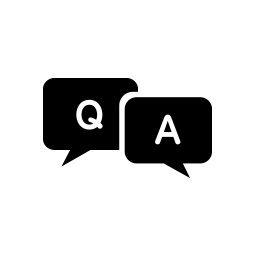 A2:できます。A3:かいです。おいしいです。あまりく　ないです。 A4:ごとスーパーへきます。A5:「きんきスーパー」でいします。A6:しいです。 